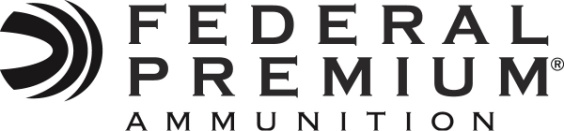  Contact: Tim BrandtFederal Premium 	800-322-2342 (ext. 3833)FOR IMMEDIATE RELEASE 					E-mail: pressroom@atk.comTeam Federal Premium® Enjoying Repeat Success at 2012 Southwestern Grand American  Team Federal Premium® shooters entered the 2012 event with title defense on their minds. In last year’s event, team members swept the High All Around (HAA) Championship. Leo Harrison took home first, Ray Stafford finished second and Rick Marshall Jr. rounded out the top three. So far this year, Harrison was the only shooter to post a 100 straight on Tuesday as he won the Handicap Event from the 27 yard line. Also in San Antonio, Ben Larson and Bob Munson (Team Federal) posted Wednesday’s only 100 straight scores on their way to winning the Event 15 Doubles event.  ANOKA, Minn. – April 12, 2011––Team Federal Premium® started this year’s Southwestern Grand American where they left off in 2011. Leo Harrison kicked off with winning in Tuesday’s Handicap Event by posting the only 100. At the 2011 Southwestern Grand, team members Harrison (first), Ray Stafford (second) and Rick Marshal Jr. (third) swept the High All Around (HAA) Championship.In this year’s event, Wednesday turned out to be another good day for Team Federal member Bob Munson. The veteran class shooter posted one of only two 100s on the day to claim the Event 15 Doubles Event title. Junior Class shooter Ben Larson also shot a perfect on Wednesday.  Attendees can purchase Federal’s Patriot Top Gun Target loads in the shell house. These red, white and blue shotshells give money directly to the Wounded Warrior project. Also on sale are Federal’s Pink shells, and all Gold Medal Paper and Plastic options. The 2012 Southwestern Grand American runs from April 7-15 and is held at the National Shooting Complex in San Antonio, TX. It draws the top shooters from around the country, and is a satellite event for the 113th Grand American World Trapshooting Championships held in Sparta, IL August 8-18, 2012. To learn more on all trapshooting options, or the entire Federal Premium lineup, go to www.federalpremium.com. ###